РЕПУБЛИКА БЪЛГАРИЯ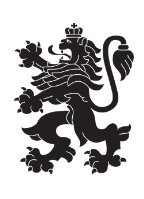 Министерство на земеделието и храните Областна дирекция „Земеделие“ гр.ПазарджикКомисия  по чл.17, ал.1, т.1 от ЗОЗЗ		  Препис - извлечениеПротокол № ПО-10-10От 21.12.2023 год.Р Е  Ш Е Н И Е :№ ПО-10-10от 21 декември 2023 годинаЗА:      Промяна предназначение на земеделските земи за неземеделски нужди и      утвърждаване на площадки и трасета за проектиранеКОМИСИЯТА по чл.17, ал. 1, т.1 от ЗОЗЗРЕШИ:I. На основание чл.22, ал.1 от Закона за опазване на земеделските земи и чл.32, ал.1 от Правилника за прилагане на Закона за опазване на земеделските земи утвърждава площадка за проектиране на обекти, както следва:1. Утвърждава площадка за проектиране на обект: „Индивидуално вилно строителство“, с която се засягат  около 7 908 кв. м. земеделска земя, СЕДМА категория, неполивна, собственост на „Л.М.В.“  ООД  в землището на гр. Батак, имот с идентификатор 02837.6.981, с НТП – ливада, местност “Еньов камък”,  община Батак, област Пазарджик при граници посочени в приложената скица.Решението може да бъде обжалвано при условията и по реда на Административнопроцесуалния кодекс.2. Утвърждава площадка за проектиране на обект: „Индивидуално вилно строителство“, с която се засягат  около 2 000 кв. м. земеделска земя, СЕДМА категория, неполивна, собственост на „Л.М.В.“  ООД  в землището на гр. Батак, имот с идентификатор 02837.6.970, с НТП – ливада, местност “Еньов камък”,  община Батак, област Пазарджик при граници посочени в приложената скица.Решението може да бъде обжалвано при условията и по реда на Административнопроцесуалния кодекс.II. На основание чл.24, ал.2 от Закона за опазване на земеделските земи и чл.41, ал.1 от Правилника за прилагане на Закона за опазване на земеделските земи, променя предназначението на земеделска земя, собственост на физически и юридически лица, за нуждите на собствениците, както следва:3. Променя предназначението на  400 кв. м. земеделска земя, ОСМА категория, неполивна, собственост на  С.А.К. за изграждане на обект „Индивидуално вилно строителство – една вилна сграда” в землището на гр. Батак,  имот с идентификатор 02837.4.1723, с НТП – нива, местност „Студенец”, община Батак, област Пазарджик при  граници посочени в приложената скица и влязъл в сила ПУП-ПРЗ.Собственикът на земята да  заплати на основание чл.30, ал.1 от ЗОЗЗ такса по чл.6, т.7 на тарифата в размер на 180 лв.Решението може да бъде обжалвано при условията и по реда на Административнопроцесуалния кодекс.При отмяна на решението за промяна предназначението на земята, както и в случаите  по чл.24, ал.5, т.2 и 3 от ЗОЗЗ, заплатената такса по чл.30 не се възстановява.При промяна на инвестиционното намерение относно функционалното предназначение на обекта, на основание чл. 67а, ал. 4 от ППЗОЗЗ се провежда процедурата по глава пета от ППЗОЗЗ.III. На основание чл.24, ал.2 от Закона за опазване на земеделските земи и чл.41, ал.1 от Правилника за прилагане на Закона за опазване на земеделските земи, във връзка чл.17а, ал.3 от ЗОЗЗ променя предназначението на земеделска земя, собственост на физически и юридически лица, за нуждите на собствениците, както следва:4. Променя предназначението на  2 038 кв. м. земеделска земя, ДЕСЕТА категория, неполивна, собственост на Н.И.Т.  за изграждане на обект: “За жилищно строителство, търговия и услуги“ в землището на гр. Велинград, имот с идентификатор 10450.139.18,  с НТП - „нива“, местност „Попин камък”, община Велинград, област Пазарджик при  граници посочени в приложената скица и влязъл в сила ПУП-ПРЗ.Собственикът на земята да заплати на основание чл.30, ал.1 от ЗОЗЗ такса по чл.6, т.7 и т.1 на тарифата в размер на 397,44 лв.Решението може да бъде обжалвано при условията и по реда на Административнопроцесуалния кодекс.При отмяна на решението за промяна предназначението на земята, както и в случаите  по чл.24, ал.5, т.2 и 3 от ЗОЗЗ, заплатената такса по чл.30 не се възстановява.При промяна на инвестиционното намерение относно функционалното предназначение на обекта, на основание чл. 67а, ал. 4 от ППЗОЗЗ се провежда процедурата по глава пета от ППЗОЗЗ.IV. На основание § 30, ал. 2 от Преходните и заключителни разпоредби към Закона за изменение и допълнение на Закона за посевния и посадъчния материал:5. Потвърждава Решение № РД-10-3/15.05.2009 год., точка  82, на Комисията по чл.17, ал.1, т.1 от ЗОЗЗ към ОД „Земеделие“ гр. Пазарджик, със следното съдържание:„Променя предназначението на 1660 кв.м. земеделска земя от десета категория, неполивна, съсобственост на н-ци П.Г.Ю. за изграждане на обект ”Индивидуално вилно застрояване” в землището на гр. Батак, имот № 021132, местност “Света Троица”, община Батак, област Пазарджик при граници посочени в приложената скица и влязъл в сила ПУП.Собственикът на земята да заплати на основание чл.30 от ЗОЗЗ такса по чл.6, т.7 на тарифата в размер на 224,10 лв.Забележка: Ако се предвижда полагане на трайна настилка на полския път, осигуряващ достъп до имота, следва да се проведе процедура за промяна предназначение по общия ред.“Земеделската земя с площ от 1 660 кв.м., предмет на настоящото решение, е в границите на поземлен  имот с идентификатор 02837.4.1465 по КККР на гр. Батак, одобрена със заповед № РД-18-10/12.04.2011 год. на изпълнителен директор на АГКК, собственост на В.П.И..На основание § 30, ал. 3 и ал. 4 от ПЗР към ЗИД на ЗППМ не се дължи такса за заплащане, както и за възстановяване.Решението може да бъде обжалвано при условията и по реда на Административнопроцесуалния кодекс.При отмяна на решението за промяна предназначението на земята, както и в случаите  по чл.24, ал.5, т.2 и 3 от ЗОЗЗ, заплатената такса по чл.30 не се възстановява.При промяна на инвестиционното намерение относно функционалното предназначение на обекта, на основание чл. 67а, ал. 4 от ППЗОЗЗ се провежда процедурата по глава пета от ППЗОЗЗ.6. Потвърждава Решение № К-6/05.07.2007, точка 38, на Комисията по чл.17, ал.1, т.1 от ЗОЗЗ към ОД „Земеделие“ гр. Пазарджик, със следното съдържание:„Променя предназначението на 8 160 кв.м. земеделска земя от пета /7 406 кв м/ и четвърта /754 кв м/ категория, поливна, съсобственост на СД “Т.П.С.” за изграждане на обект ”Търговия и услуги – складове с хладилна камера” в землището на с. Сарая, имот № 091118 местност  “Мерата”, община Пазарджик, област Пазарджик при граници посочени в приложената скица и влязъл в сила ПУП.Собственикът на земята да отнеме и оползотвори хумустния пласт от площадката и заплати на основание чл.30 от ЗОЗЗ такса по чл.6 т.1 на тарифата в размер на 9 583,14 лв.“Земеделската земя с площ от 8 159 кв.м., предмет на настоящото решение, е в границите на поземлен  имот с идентификатор 65437.91.118 по КККР на с. Сарая, одобрена със заповед № РД-18-52/30.06.2017 год. на изпълнителен директор на АГКК, собственост на „Л.“ ЕООД.Заинтересованото лице да заплати  на основание чл. 30, ал. 1 от ЗОЗЗ, такса по чл.6, т.1, на Тарифата в размер на 10 130,75 лева, представляваща разликата между внесената такса в размер на 9 583,14 лева, посочена в Решение № К-6/05.07.2007 год., точка 38 на Комисията по чл.17, ал.1, т.1 от ЗОЗЗ и определената такса по действащата към момента на внасяне на предложението тарифа в размер на 19 713,89лв.Преди започване на строителството да се отнеме и оползотвори  хумусния пласт от терена, върху който ще се извършва изграждането на обекта.Решението може да бъде обжалвано при условията и по реда на Административнопроцесуалния кодекс.При отмяна на решението за промяна предназначението на земята, както и в случаите  по чл.24, ал.5, т.2 и 3 от ЗОЗЗ, заплатената такса по чл.30 не се възстановява.При промяна на инвестиционното намерение относно функционалното предназначение на обекта, на основание чл. 67а, ал. 4 от ППЗОЗЗ се провежда процедурата по глава пета от ППЗОЗЗ.